ВОПРОСЫ ДЛЯ ПОДГОТОВКИ К ЭКЗАМЕНУПО УЧЕБНОЙ ДИСЦИПЛИНЕ«Техническая механика»для студентов 2 курса  Раздел 1 Теоретическая механикаТеоретические вопросы:Связи и реакции связей.Аксиомы статики.Система сходящихся сил. Силовой многоугольник.Проекция силы на ось.Пара сил. . Момент пары, плечо пары.*Момент силы относительно точки.Свойства пар.*Понятие о трении .Виды трения.*Момент силы относительно оси.*Пространственная система сходящихся сил.Центр тяжести тела .Центры тяжести простых геометрических фигур.Основные понятия кинематики: траектория , путь, скорость , ускорение.*Средняя скорость и скорость в данный момент .Частные случаи движения точки.Вращательное движение твердого тела вокруг неподвижной оси.*Две основные задачи динамики.Понятие о силе инерции.*Работа силы тяжести. Мощность и КПД.*Практические задачи: 1.Определить силы реакций стержней алгебраическим способом. F=10 кН.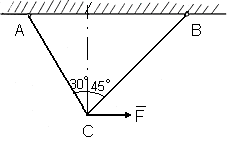 2.Определить силы реакций стержней 1 и 2 алгебраическим способом, если сила F=10кН.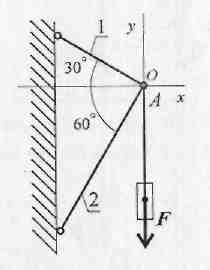 3. Определить сумму моментов сил относительно опоры С.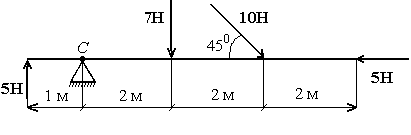 Раздел 2 Сопротивление материаловТеоретические вопросы:Напряжение полное, нормальное, касательное.*Продольный изгиб. Критическая сила, Формула Эйлера.Виды деформаций.*Расчёты на прочность при смятии.*Расчёты на прочность при срезе.*Основные факторы, влияющие на величину предела выносливости.*Напряжения при кручении бруса круглого поперечного сечения.Условие жёсткости при кручении, виды расчётов на жёсткость.*Классификация нагрузок и виды опор балок.*Расчёты на прочность при прямом изгибе.*Статические испытания материалов.*Напряжение в поперечных сечениях бруса при растяжении – сжатии.Допущения о свойствах материалов.Напряжения: полное, нормальное , касательное.*Продольные силы и их эпюры.*Закон Гука при  растяжении.*Диаграммы  растяжения и сжатия  пластических и хрупких материалов.Срез и смятие. . Условие прочности.*. Осевой и полярный момент инерции.Чистый сдвиг . Закон Гука  при сдвиге.Расчеты на прочность и жесткость при кручении.Классификация видов изгиба.Расчеты на прочность при изгибе.*Гибкость. Пределы применимости формулы Эйлера.Коэффициент  запаса прочности.Практические задачи:*Проверить прочность балки, если m = 5 Кнм, F = 25 Кн, L = 2 м,              поперечное сечение – швеллер №20.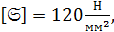     2.*Определить допускаемую нагрузку для заклёпочного соединения двух листов встык при помощи двух накладок, если ширина листов b = 200 мм, толщина листов t = 20 мм, диаметр заклёпок d = 12 мм, допускаемые напряжения: на растяжение  = 160 Н/на срез ср = 100 Н/ на смятие см = 300 Н/.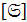 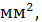 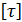 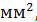 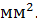 3. Проверить прочность бруса, если F1 = 50 Кн, F2 = 80 Кн, А1 = = 5, А2 = , допускаемое напряжение  = 120 Н/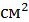 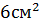 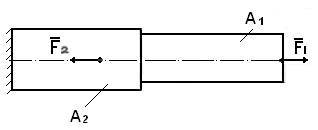  Расчётная схема бруса.4. Стальной вал передаёт мощность Р = 170 кВт при частоте вращения n = 670 об/мин. Определить диаметр вала из условий прочности и жёсткости, если допускаемое напряжение   = 42 Н/а допускаемый удельный угол закручивания поперечного сечения вала  = 0,4 град/м.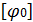 5.Стержень растянут силой  F = 20кН. Определить его диаметр из условия прочности, если допускаемое напряжение Н/.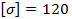 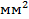 6. Подобрать стандартный профиль равнобокий уголок для стержней из условия прочности, если   F = 80 кН, 𝛼 = 45 ͦ,  = 120 Н/.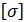 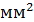 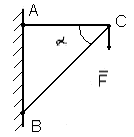  Расчётная схема стержневой системы.7. *Стальной вал сплошного поперечного сечения диаметром d = 26 мм передаёт мощность  Р = 14 кВт. Определить  минимальную частоту его вращения из условия прочности, если  = 60 Н/. 8. Проверить прочность стальных стержней круглого поперечного сечения, если предел прочности их материала 𝔖т = 240 Н/, допускаемый коэффициент запаса прочности   = 1,5, F =40 Кн, 𝛂 = , β = , диаметры стержней dас = 16 мм, dвc = 13 мм.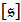 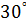 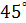 9. Определить из условия прочности требуемый диаметр вала, передающего мощность Р = 8 кВт при частоте вращения n = 240 об/мин, если допускаемое напряжение  = 60 Н/.10. Подобрать прямоугольное поперечное сечение балки с отношением сторон   из условия прочности, если m = 25 кНм, допускаемое напряже-     ние. 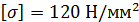 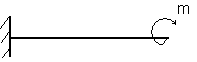                                                                    Расчётная схема балки.11. *Проверить жёсткость балки, если m = 0,25 кНм, поперечное сечение прямоугольник с размерами b = 15 мм, h = 30 мм, допускаемый прогиб.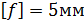 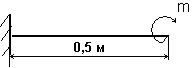  Расчётная схема балки.12. Двутавровая балка №24 длиной 6м жёстко закреплена обоими концами. Определить критическую силу.13. Определить коэффициент запаса прочности для вала диаметром 50 мм, на который действует пульсирующий скручивающий момент с максимальным значением = 2100 Нм, если предел выносливости материала вала , коэффициенты: концентрации ; масштабный фактор  чистоты поверхности  приведения 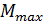 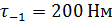 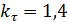 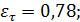 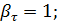 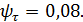 14. Подобрать прямоугольное поперечное сечение балки с отношением сторон  h/b = 2 из условия прочности, если  q = 20 кН/м, 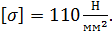 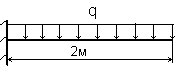  Расчётная схема балки.15. Вал круглого поперечного сечения скручивается моментом 2 кНм и   изгибается моментом 3 кНм. Определить диаметр вала из условия прочности с применением 3 гипотезы прочности, если допускаемое напряжение Н/мм2. 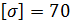 16. Вал круглого поперечного сечения скручивается моментом 3 кНм и изгибается моментом 2 кНм. Определить диаметр вала из условия прочности с применением 5 гипотезы прочности, если допускаемое напряжение Н/мм2. 17. Определить допускаемую нагрузку для стойки из дерева прямоугольного поперечного сечения с размерами b = 18мм, h = 12мм,  длиной 𝒍 = 0,4 м, если оба конца её шарнирно закреплены. Допускаемое напряжение сжатия 2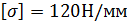 18. Подобрать швеллерное поперечное сечение балки, если q = 20 кН/м, l = 4м,  Н/мм2. 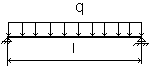 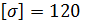  Расчётная схема балки.19. Стальной цилиндрический стержень диаметром d = 30мм нагружен растягивающе – сжимающей нагрузкой, изменяющейся по симметричному циклу с амплитудным значением нагрузки Fa = 100кН. Определить коэффициент запаса прочности стержня, если предел выносливости материала   𝜎 -1 = 280 Н/мм2, коэффициенты k𝜎 = 1, 𝜀 𝜎 = 0,87, 𝛽 = 0,98.20. Подобрать двутавровое поперечное сечение балки из условия прочности, если F1 = 2 кН, F2 = 5 кН,  = 140 Н/мм2.                                                                       Расчётная схема балки.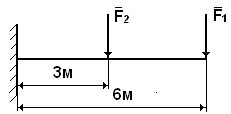 21.Подобрать номер двутавра для опасного сечения балки из условия прочности, если F = 40 кН,  = 140 Н/мм2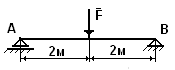                                            Расчётная схема балки.22. *Проверить жёсткость балки, если  . 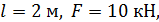 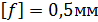 Сечение балки двутавр №20. Расчётная схема балки.                            Раздел 3 Детали машинТеоретические вопросы:Конструктивные элементы валов и осей.*Классификация подшипников качения.*Расчет шпоночных и шлицевых соединений.Особенности конструирования длинных и  коротких валов.Конструкции цилиндрических колес.Шпоночные и шлицевые соединения. Назначение, классификация ,применение.Назначение, классификация, применение муфт.Подбор подшипников качения.Расчет валов и осей на жесткость.*Цепная передача. Устройство,назначение,разновидности.Классификация ременных передач. Классификация червячных передач.Винтовая передача. Область применения.Основные геометрические параметры зубчатых колес.*Способы изготовления зубчатых клес.Фрикционные передачи: область применения, классификация, назначение.Назначение передач. Классификация передач.Требования к деталям и машинам.*1.Согласно кинематической схеме,изображённой передачи ,определить момент на ведомом валу, 
Р1=5кВт; ω1=157рад/с; ω2=62,8рад/с;η=0,97.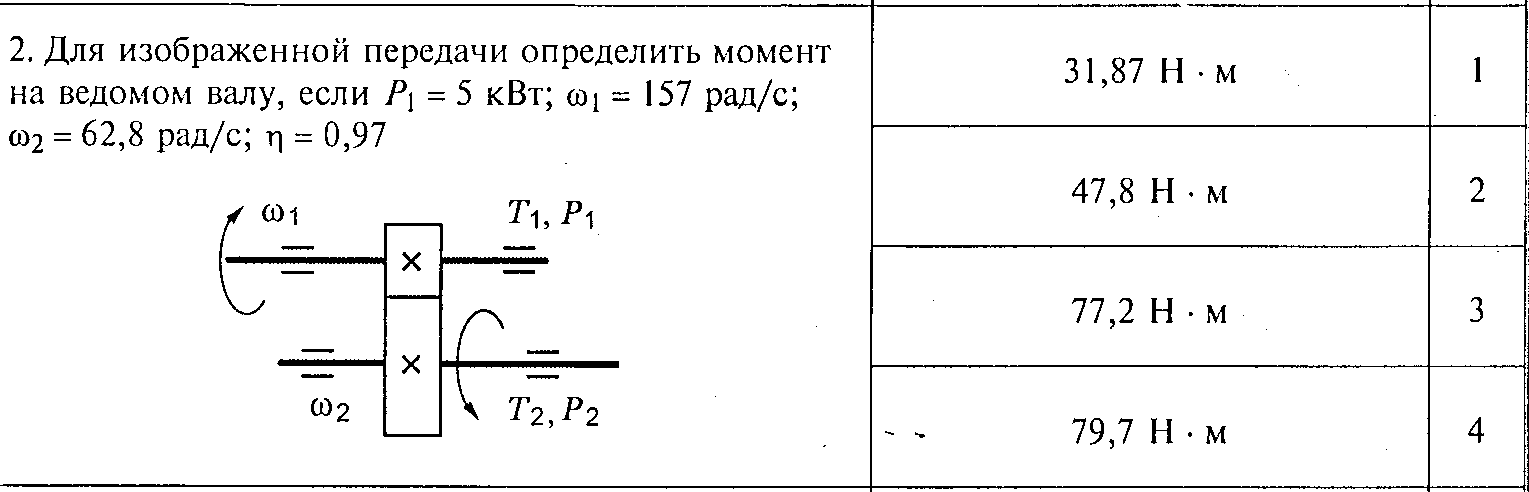            2.Среди представленных кинематических  схем передач выбрать цепную передачу и определить её передаточное число, если  z1=18; z2=72; z3=17; z4=60; z51=1 z6=36; z7=35; z8=88;Рассчитайте и выберите правильный ответСПИСОК ЛИТЕРАТУРЫ И ИСТОЧНИКОВОсновная: 1.Аркуша А.И. Техническая механика. Теоретическая механика и сопротивление материалов. – М.: Высшая школа, 2009, 263с.2.Вереина Л.И. Техническая механика. – М.: ПрофОбрИздат, 2009, 224с.3..Куклин Н.Г. Детали машин. – М.: Высшая школа, 2009, 406с.4.Мархель И.И. Детали машин – М.: ИНФРА – М.: ФОРУМ, 2009, 224с.5.Олофинская В.П. Детали машин. Краткий курс и тестовые задания, 2 – е изд. – М.: ИНФРА – М: ФОРУМ, 2008, 208с.6.Сетков В.И. Сборник задач по технической механике - М.:Академия, 2009, 221с.7.Сиренко Р.Н. Сопротивление материалов. – М.: РИОР, 2009, 157с.8.Техническая механика: курс лекций с вариантами практических и тестовых заданий – ГРИФ – 2-е изд. – М.: ФОРУМ.ИНФРА – М, 2009, 349с.9.Хруничева Т.В. Детали машин: типовые расчеты на прочность – М.: ИНФРА – М.: ФОРУМ, 2009, 224с.10.Эрдеди А.А., Эрдеди Н.А.Детали машин. – М.: Высшая школа, Академия, 2010, 333с.Дополнительная:            1.Интернет ресурс:  Российская государственная библиотека, www.rsl.ru.2. Вереина Л.И. Основы технической механики, 6-е изд., - М.: ПрофОбрИздат , 2009, 80с.M2№ ответа800Нм12200Нм2776Нм31940Нм4